В АМТИ 31 января – 1 февраля 2020 года прошла II Международная научно-практическая конференция «Наука и технологии в нефтегазовом деле», организованная ФГБОУ ВО «Кубанский государственный технологический университет» совместно с секцией нефти и газа Российской Академии естественных наук. Информационными партнёрами  конференции выступили научно-технические и производственные журналы  «Нефтяное хозяйство» и «Нефтегазовая вертикаль».Открывал конференцию первый заместитель главы города Армавира А.В. Руденко, приветствовал гостей директор АМТИ А.А. Москвитин.Был зачитан приветственный адрес от председателя секции нефти и газа Российской академии естественный наук, доктора технических наук, профессора НИУ «Российский университет нефти и  газа им. И.М. Губкина» А.В. Мурадова.Формат конференции предусматривал очное и заочное представление научных докладов. Для участия в конференции было заявлено 152 доклада 208 докладчиков и содокладчиков вузов, организаций и предприятий нефтегазовой направленности РФ и стран близкого и дальнего зарубежья (Азербайджан, Ирак, Сербия, Казахстан, Узбекистан, Польша, Великобритания).Географию участников конференции составили студенты и аспиранты вузов и научных учреждений, научно-педагогические работники ВУЗов, инженерно-технические работники предприятий нефтегазовой отрасли городов: Армавир, Астрахань, Багдад, Баку, Балашов, Грозный, Ижевск, Казань, Кызылорда, Калгари, Керчь, Когалым, Краков, Краснодар, Красноярск, Лондон, Москва, Новочеркасск, Павлодар, Пермь, Ростов-на-Дону, Сочи, Ставрополь, Ташкент, Томск, Тюмень, Ухта, Уфа, Челябинск. Наибольший интерес у участников вызвали доклады Директора научного центра АО «СевКавНИПИгаз» к.т.н. Шихалиева И.Ю. (г.Ставрополь), директора филиала ООО «РН-Сервис» Кравченко А.А. (г.Краснодар), Директора по стратегическому развитию Центра независимой экологической экспертизы объектов нефтяной и газовой промышленности «Нефтегаз ЭКО Центр» к.т.н.  Остах СС.В. (г.Москва), главного технолога ООО «РН-Сервис» Воликова К.Н. (г. Уфа), заведующего кафедрой МОНГП к.т.н. Омельянюка М.В. и др.Работа секций осуществлялась  31.01-1.02.2020 г. Перед участниками конференции на открытии каждой секции выступали представители отрасли – производственники,  ведущие ученые, профессора, которые осветили проблемы и перспективы развития науки в XXI веке по каждому из 7 научных направлений секций: 1) Машины и оборудование нефтегазовых производств; 2) Инновационные технологии восстановления продуктивности скважин; 3) Управление и мониторинг разработки месторождений нефти и газа; 4) Повышение эффективности трубопроводного транспорта и хранения нефти и газа; 5) Защита окружающей среды в нефтегазовом комплексе; 6) Повышение безопасности на производственных объектах нефтегазовой отрасли; 7)	Экономика и управление предприятием нефтегазового комплекса.Доклады ученых опубликованы в данном сборнике. Научный уровень докладов высок, представленные результаты исследований отличаются новизной и оригинальностью идей, а ряд исследований представляет собой принципиально новые открытия. Доложенные результаты лучших научных работ ученых  актуальны, отражают исследования как в области фундаментальных наук, так и экспериментальных исследований, и имеют важное прикладное значение, и при дальнейшей научной разработке ряд из них могут быть представлены в виде диссертаций на соискание ученых степеней, конструкторских разработок . Многие доклады являются частью хоздоговорных НИР, госбюджетных НИР, выполняемых по грантам, научным программам российского, регионального и областного уровней, результаты многих научных работ могут быть использованы на производстве. Результаты исследований по ряду представленных докладов имеют патенты и лицензии.Авторы научных работ на  II Международной конференции «Наука и технологии в нефтегазовом деле» продемонстрировали владение самыми современными методами научных исследований.Представители отрасли: ООО «РН-Краснодарнефтегаз»,  ООО «Роснефть-Сервис» (г. Краснодар, г. Уфа), ООО «Газпром ПХГ» (г. Краснодар, г. Ставрополь), ООО «Лукойл ИНЖИНИРИНГ» (г. Москва), NewTech Services Holding Limited (Сербия), ООО НК «Роснефть-НТЦ» г. Краснодар) провели для студентов АМТИ «День карьеры в нефтегазовой отрасли».  Руководители компаний рассказали о миссии и стратегии своих компаний. Специалисты отделов оценки и развития персонала рассказали о кадровой политике компаний, программах поддержки молодежи, возможностях трудоустройства выпускников Вуза.Для иногородних участников конференции была проведена экскурсия по историческим местам города Армавира и его окрестностей,  а также по музею АМТИ, учебным аудиториям и лабораториям кафедры МОНГП Армавирского механико-технологического института. Для гостей конференции был показан концерт художественной самодеятельности студентов АМТИ, организован дружественный фуршет. Что особенно важно, так это то, что конференция закончилась реальными результатами. Кафедре МОНГП производственными объединениями передано в безвозмездное пользование для улучшения материально-технической базы, повышения наглядности учебного процесса  реальное нефтегазопромысловое оборудование. Заключены договора на проведение опытно-промышленных испытаний разработок ученых кафедры МОНГП на месторождениях Ставропольского и  Краснодарского краев, республики Башкортостан. Заключены соглашения о стратегическом сотрудничестве предприятий отрасли и ФГБОУ ВО «КубГТУ».  Заключены соглашения на профессиональную переподготовку специалистов нефтегазового сектора экономики. 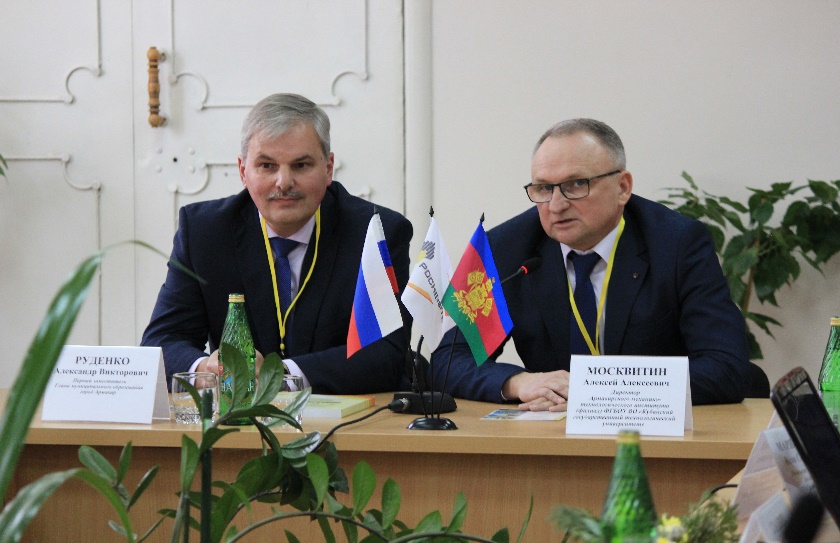 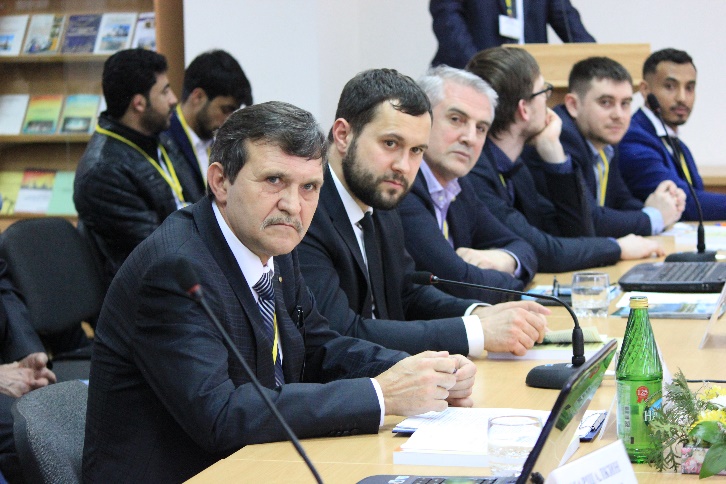 Приветствие участников  конференции заместителя главы МО г. Армавир А.В.Руденко, директора АМТИ А.А МосквитинаПленарное заседание, делегация ООО «Газпром ПХГ» (филиалы г. Ставрополь, г. Краснодар)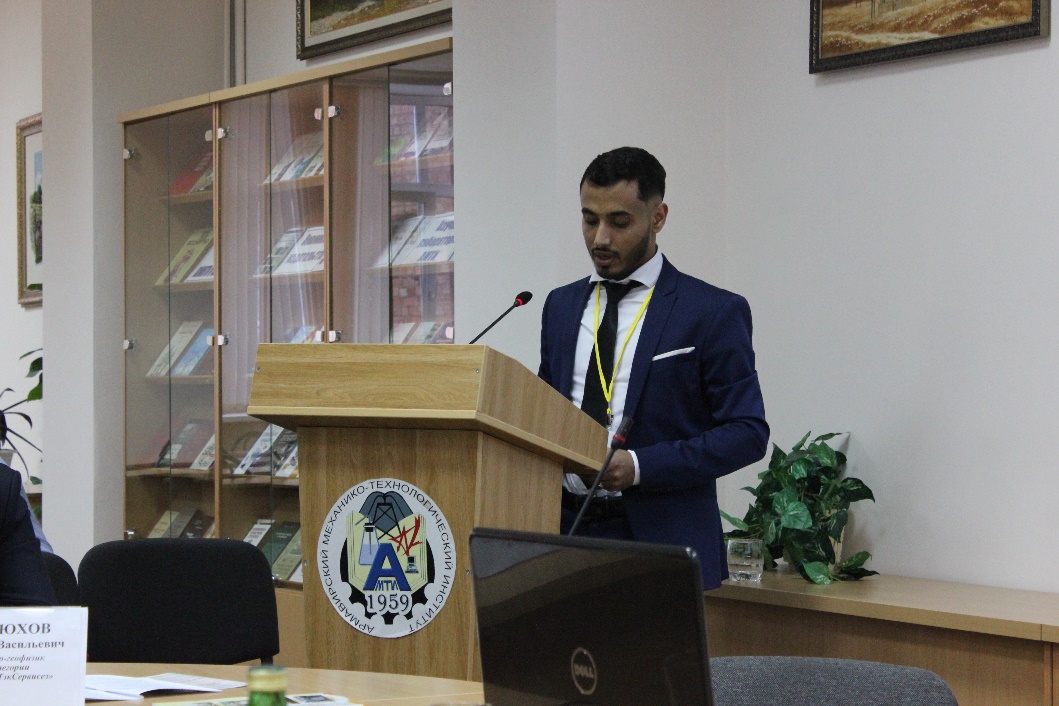 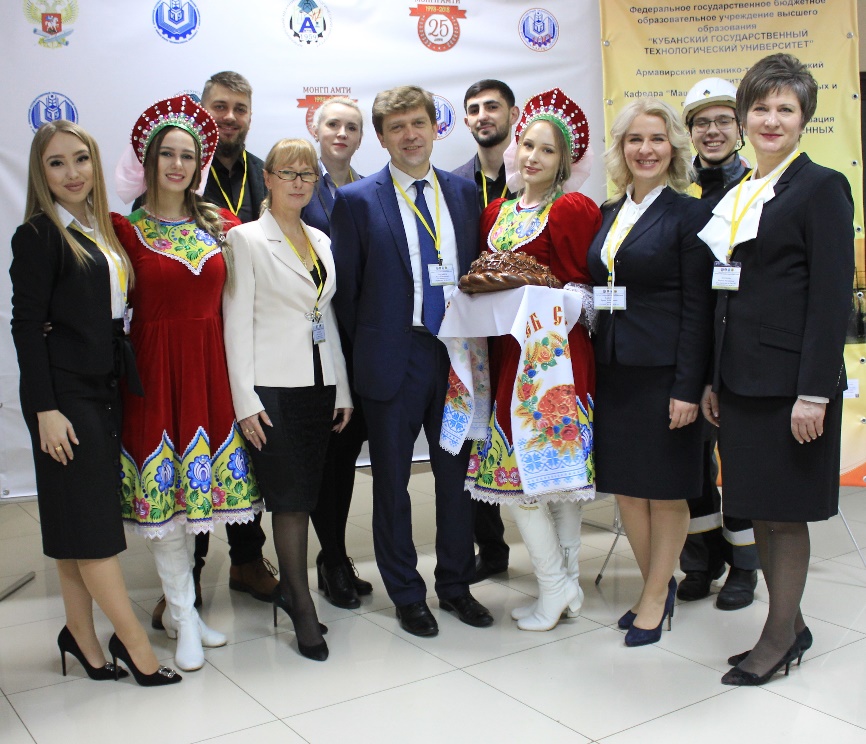 Выступает с докладом Мохаммед Салем Аль-Идриси,  (Йеменская Республика) Приветствие участников конференции оргкомитетом конференции от АМТИ 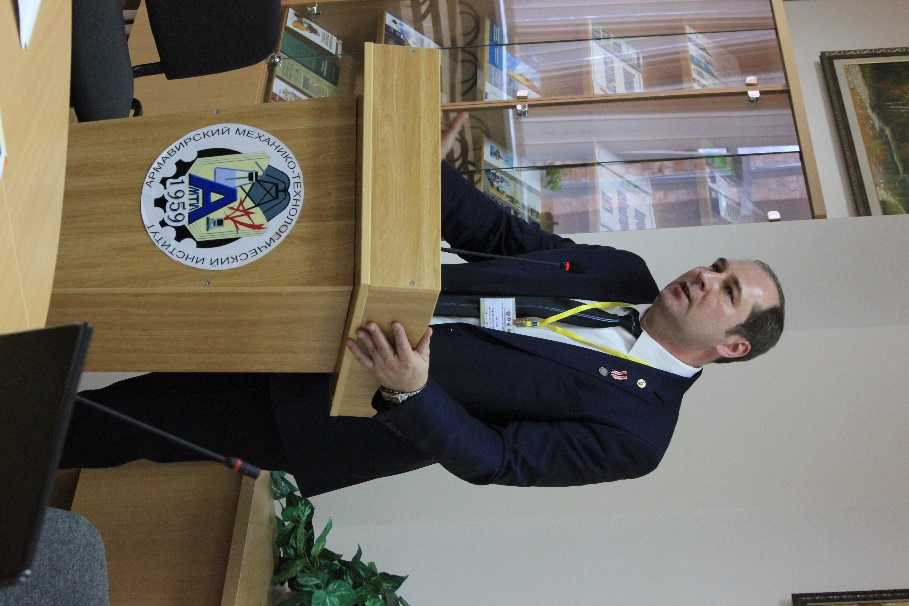 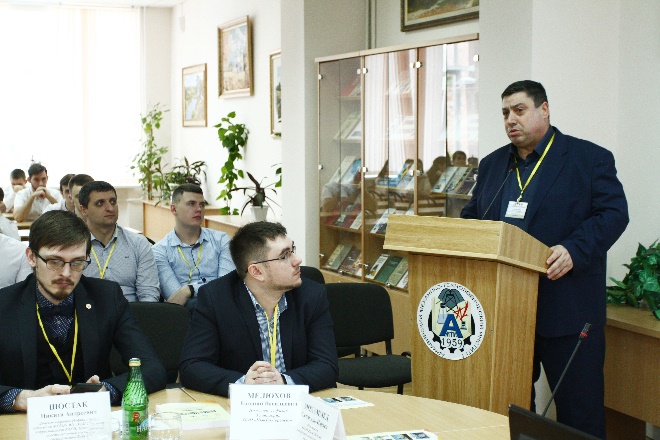 С.В. Остах, к.т.н., директор по стратегическому развитию Центра независимой экологической экспертизы объектов нефтяной и газовой промышленности «Нефтегаз ЭКО Центр», член-корреспондент РАЕН (г. Москва)  Шихалиев И.Ю., к.т.н., директор научного центра АО «СевКавНИПИгаз» (г.Ставрополь)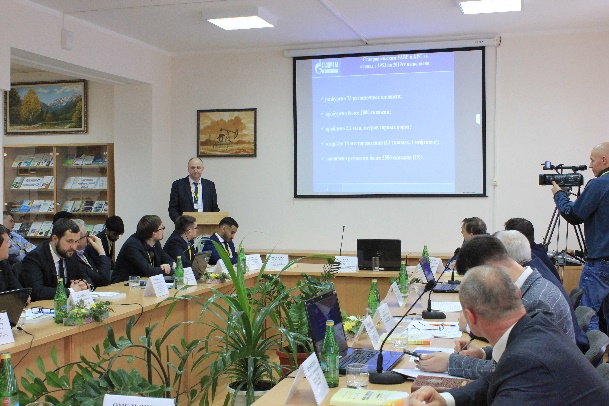 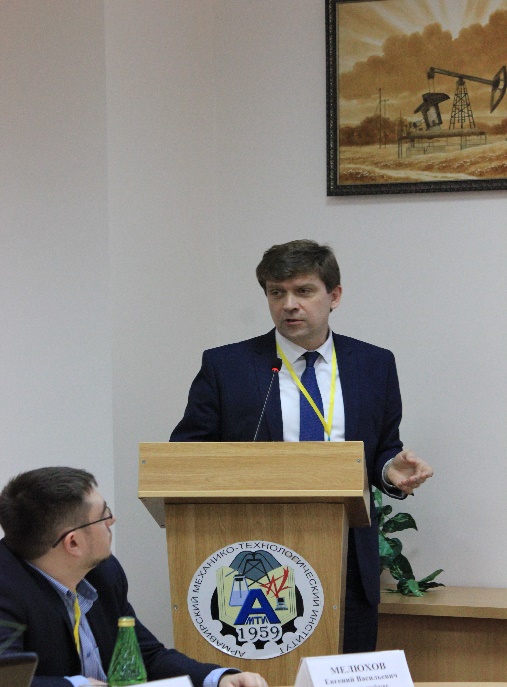 Маршалкин И.С., главный технолог управления аварийно-восстановительных работ и капитального ремонта скважин ООО «Газпром ПХГ» (г. Ставрополь)Омельянюк М.В., к.т.н., председатель секции «Машины и оборудование нефтегазовых производств»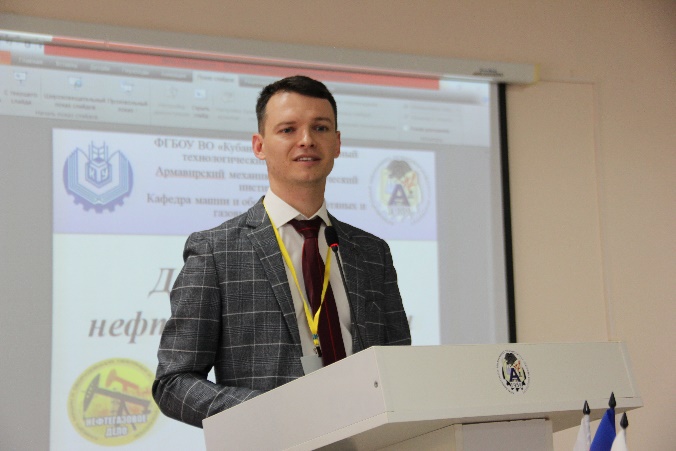 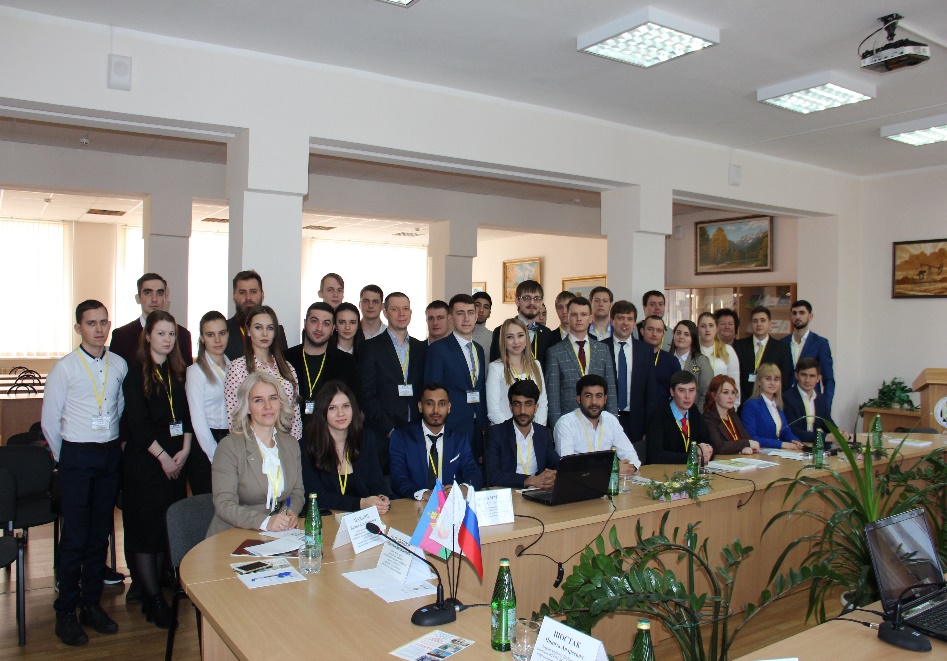 Воликов К.Н.,  главный технолог филиала ООО «РН-Сервис» (г. Уфа)Подведение итогов секции  «Управление и мониторинг разработки месторождений нефти и газа»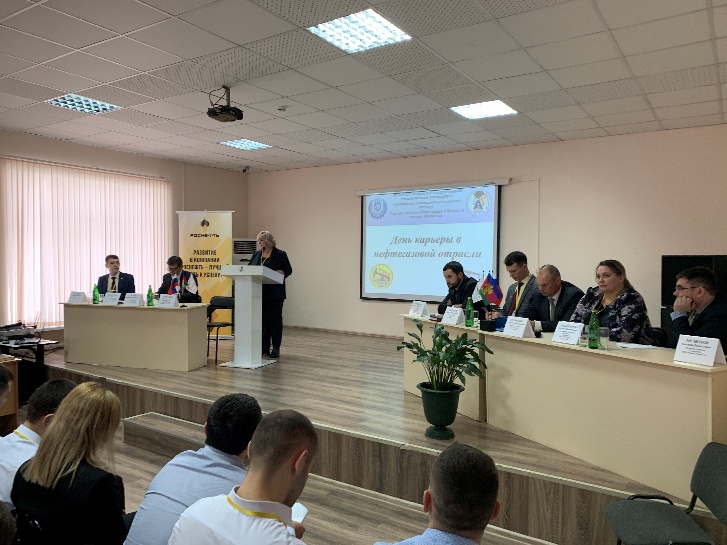 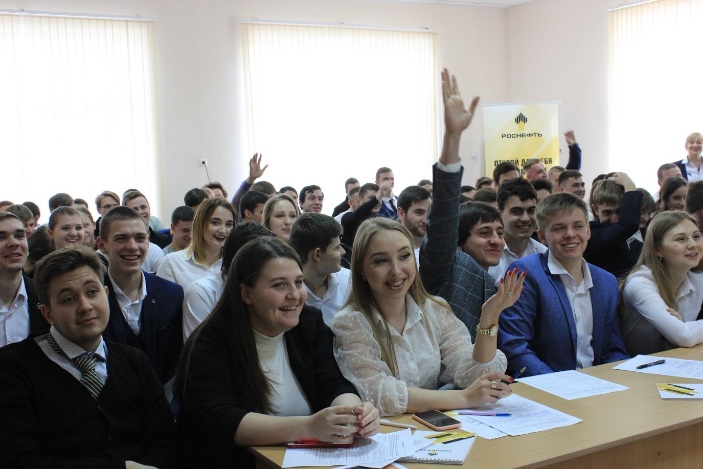 Представители предприятий нефтегазовой отрасли на «Дне карьеры»Студенты-участники тематической викторины от ООО «РН-Краснодарнефтегаз»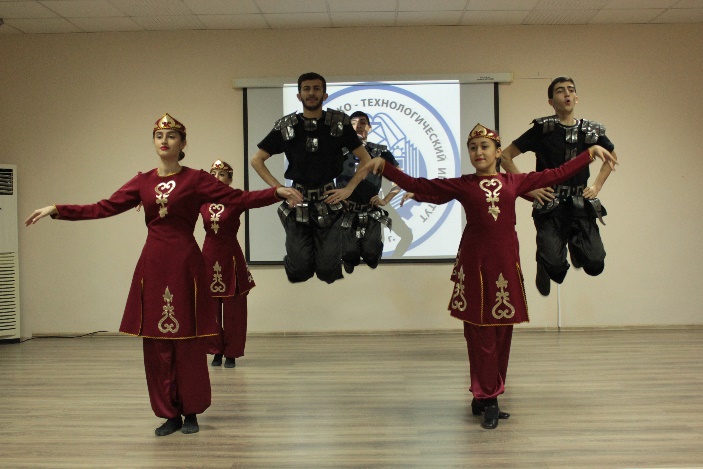 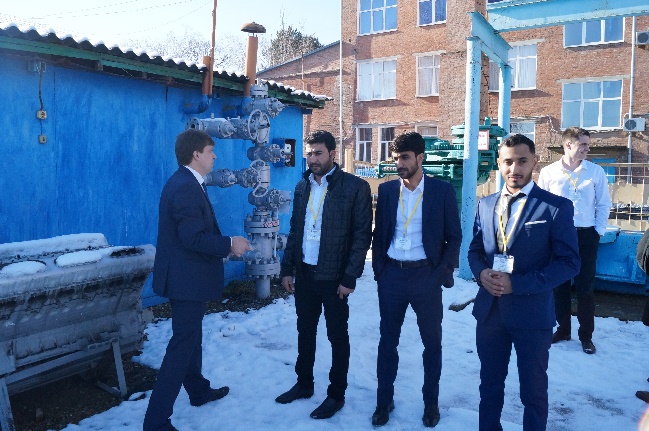 Праздничный концерт для участников конференцииПосещение полигона «Нефтепромыслового оборудования» участниками конференции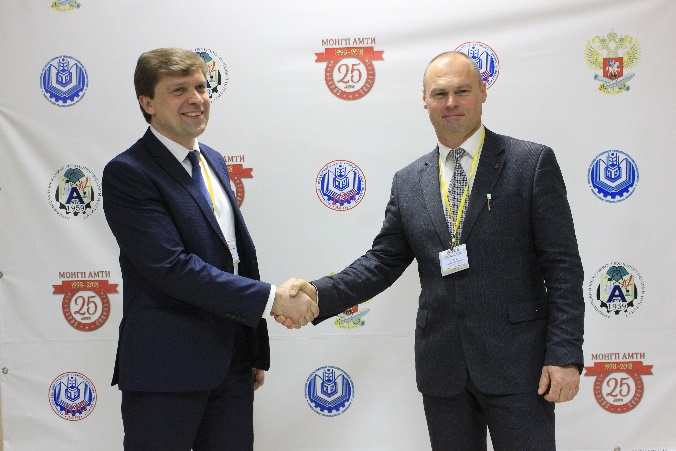 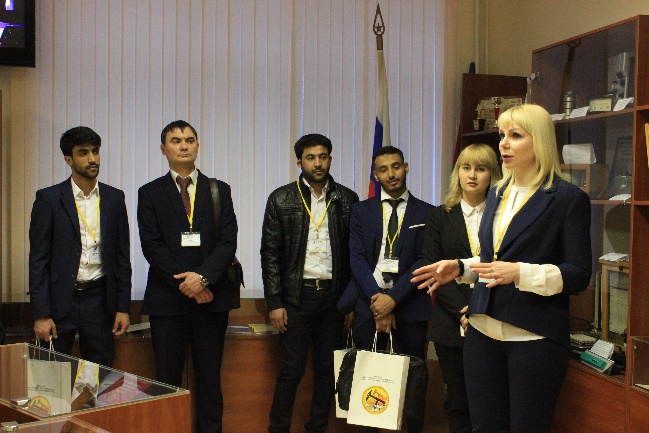 А.А. Кравченко, директор филиала ООО «РН-Сервис» и М.В. Омельянюк, к.т.н., доцент заведующий кафедрой МОНГП АМТИ. Заключен договор о проведения опытно промышленный испытаний разработок ученых АМТИПосещение музея АМТИ участниками конференции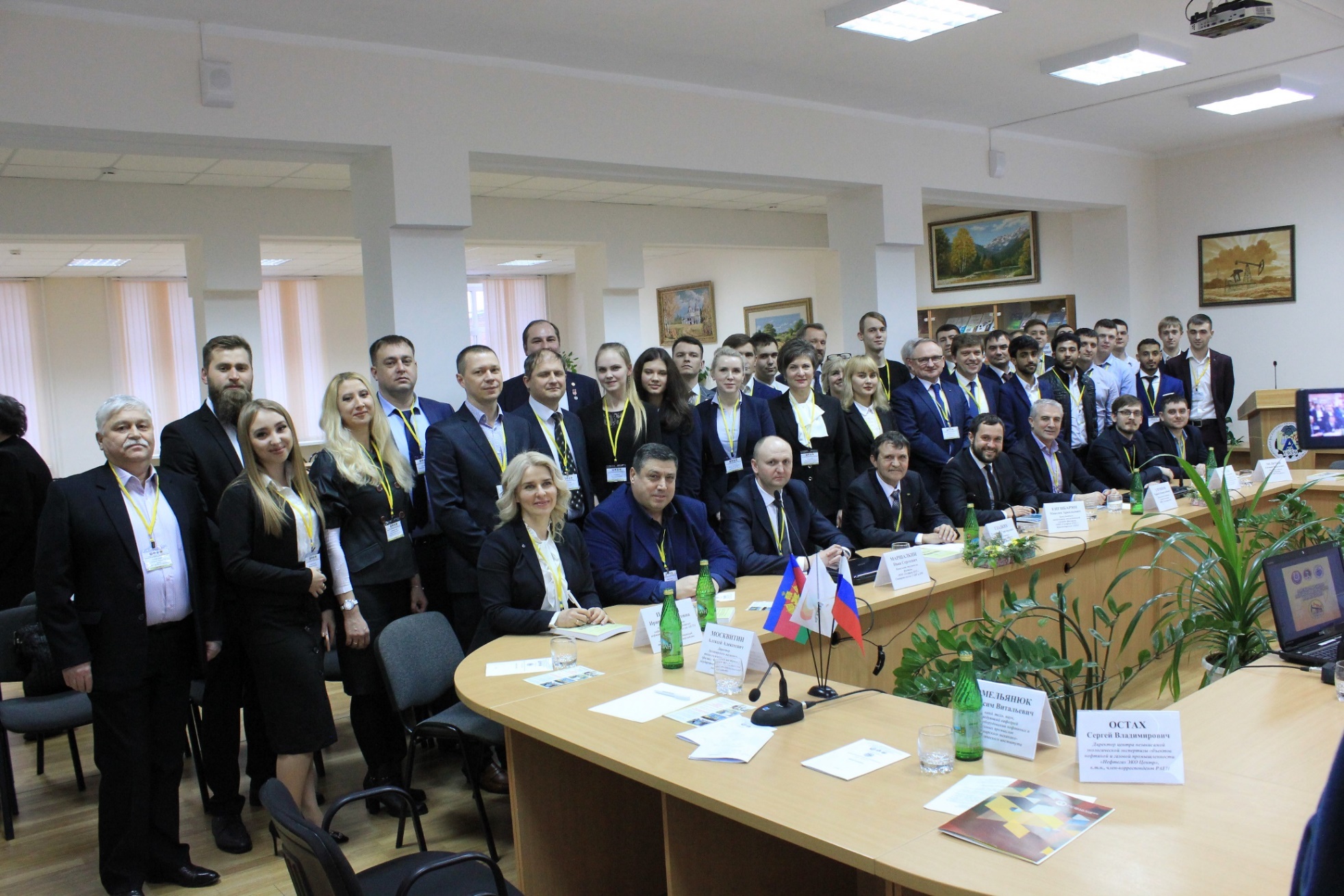 Заключительные мероприятия конференции